REJONY INSTALACJI TERMINALI POS – stan na dzień 16.05.2022r.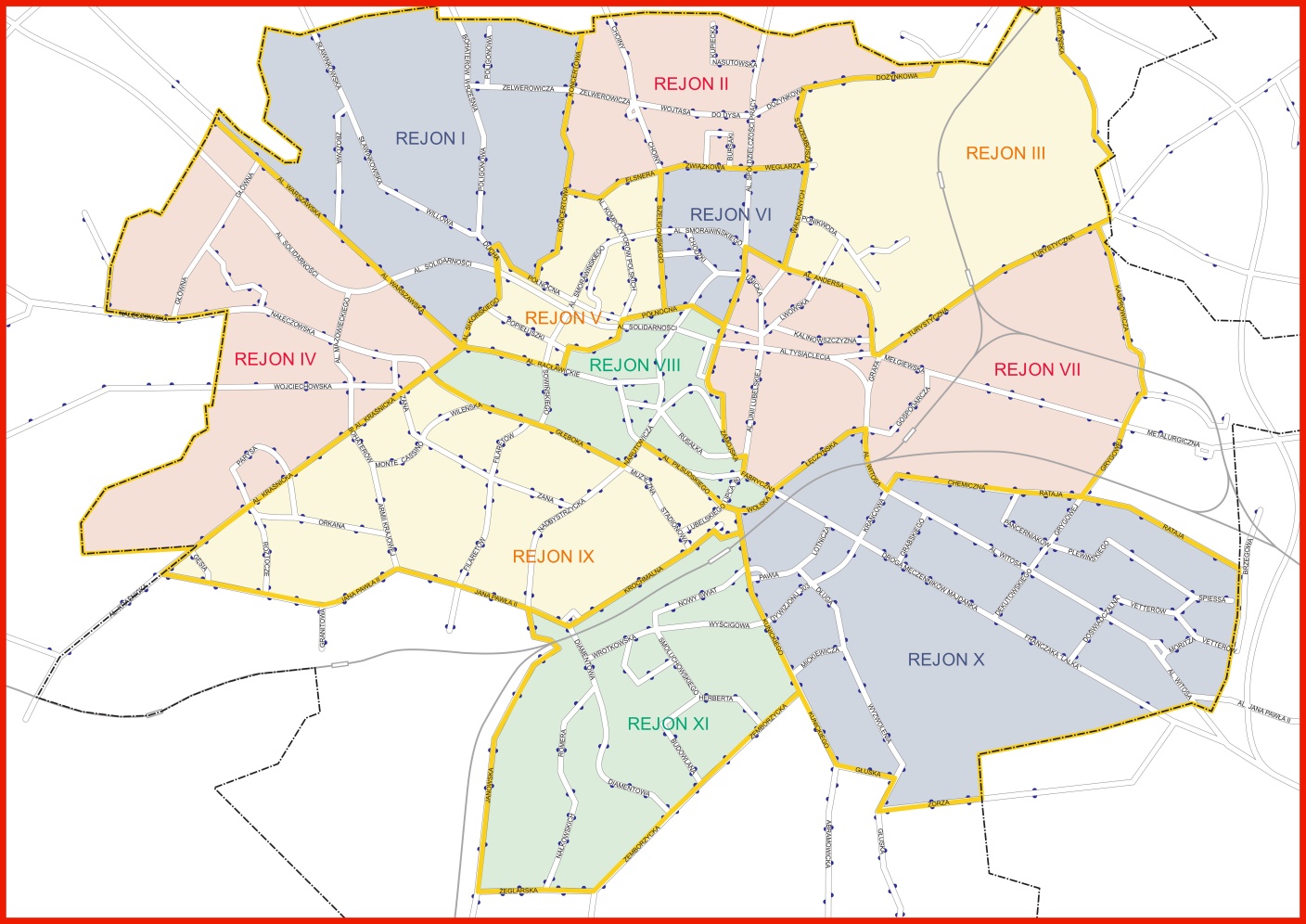 Rejon nr I  - zawierający obszar wyznaczony ciągiem ulic:Al. Warszawska, granice miasta Lublin, Koncertowa, Północna, Ducha, Al. Sikorskiego do Al. Warszawskiej.1 szt. terminaliRejon nr II - zawierający obszar wyznaczony ciągiem ulic:Koncertowa, Elsnera, Związkowa, Węglarza, Strzembosza, granice miasta Lubin.3 szt. terminaliRejon nr III - zawierający obszar wyznaczony ciągiem ulic:Dożynkowa, Strzembosza, Walecznych, Al. Andersa, Turystyczna, Pliszczyńska.1 szt. terminaliRejon nr IV - zawierający obszar wyznaczony ciągiem ulic:Al. Warszawska, Al. Kraśnicka, granice miasta Lublin.2 szt. terminaliRejon nr V - zawierający obszar wyznaczony ciągiem ulic:Al. Racławickie, Al.  Jana Długosza, Północna, Szeligowskiego, Elsnera, Koncertowa, Północna, Ducha, Al. Sikorskiego.1 szt. terminaliRejon nr VI - zawierający obszar wyznaczony ciągiem ulic:Szeligowskiego, Związkowa, Węglarza Walecznych, Al. Andersa, Lubartowska, Północna, do Szeligowskiego.3 szt. terminaliRejon nr VII - zawierający obszar wyznaczony ciągiem ulic:Lubartowska, Zamojska, Fabryczna, Łęczyńska, Al. Witosa Chemiczna Rataja, Grygowej, Kasprowicza, Turystyczna, Al. Andersa1 szt. terminaliRejon nr VIII - zawierający obszar wyznaczony ciągiem ulic:Północna, Lubartowska, Zamojska, Fabryczna, Wolska, Al. Piłsudskiego, Narutowicza, Głęboka, Al. Kraśnickie, Al. Racławickie, Al.  Jana Długosza, Północna.  2 szt. terminaliRejon nr IX - zawierający obszar wyznaczony ciągiem ulic:Al. Kraśnicka, Głęboka, Narutowicza, Piłsudskiego, Krochmalna, Jana Pawła II.0 szt. terminali – rozdysponowano na podstawie wcześniejszych postępowań pełną pulę terminali dla rejonu.Rejon nr X - zawierający obszar wyznaczony ciągiem ulic:Kunickiego, Wolska, Łęczyńska, Al. Witosa, Chemiczna, Rataja, Brzegowa, granice miasta Lublin, Zorza, Głuska, Kunickiego.1 szt. terminaliRejon nr XI - zawierający obszar wyznaczony ciągiem ulic:Janowska, Krochmalna, Kunickiego, Zemborzycka, Żeglarska.1 szt. terminali